Lisa Kadrina Vallavolikogu … otsuse nr … juurdeASENDIPLAANM 1:5000Kadrina vallas Undla külasRO 2911031, Hooldekodu, katastritunnus 27302:002:0027, ühiskondlike ehitiste maa 100%, pindala 3,1 ha;RO 2911031, Hooldekodu, katastritunnus 27302:002:0028, ühiskondlike ehitiste maa 100%, pindala 2777 m2;RO 15697050, Undlapargi, katastritunnus 27202:001:0417, üldkasutatav maa 100%, pindala 3,87 ha.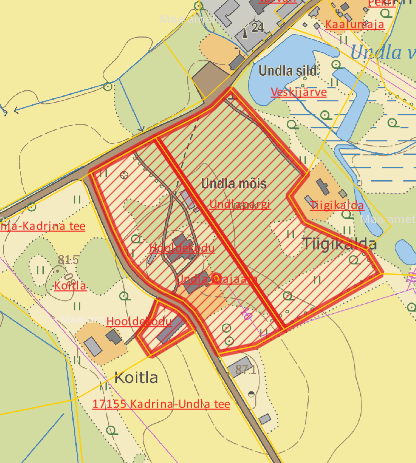 